Serdecznie witamy  rodziców i uczniów.Przesyłamy pakiety do realizacji w okresie  od 30.03.2020 --  10.04.2020r.Tematyka u zadań :Zwyczaje i tradycje Świąt  Wielkanocnych Karta pracyPrezentacja  YouTubePrezentacja w wersji papierowejMoje obowiązki domoweKarta pracyZadanie praktyczne  - dokumentacja zdjęcie  lub filmikĆwiczenia stymulujące funkcje językowa i inne procesy poznawczeKarty pracyKrzyżówki Kuchnia polska -  tradycyjne potrawy wielkanocne Karta pracyZadania praktyczne -- dokumentacja zdjęcie lub filmikZdrowych Pogodnych Świąt Wielkanocnychprzepełnionych wiarą, nadzieja i miłościąRadosnego, wiosennego nastrojuSerdecznych spotkań  w gronie rodziny oraz wesołego ,, Alleluja „Życzą wychowawcy klas SPP i nauczyciele.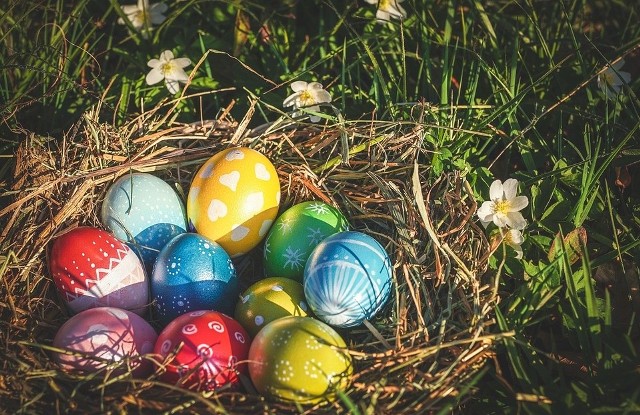 